    Grupa„Słoneczka”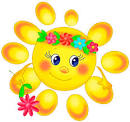 Grudzień tydzień 2Temat tygodnia: „Mijają dni, miesiące ,lata”Zamierzania  wychowawczo-dydaktyczne (cele główne):rozwijanie mowyrozwijanie koncentracji uwagirozwijanie umiejętności wokalnych,rozwijanie pamięci muzycznej,rozwijanie sprawności fizycznej,dostrzeganie różnic między wyglądem dziecka i osoby dorosłejrozwijanie pamięci słuchowej,rozwijanie sprawności manualnej,